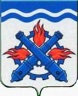 РОССИЙСКАЯ ФЕДЕРАЦИЯДУМА ГОРОДСКОГО ОКРУГА ВЕРХНЯЯ ТУРАПЯТЫЙ СОЗЫВСемьдесят шестое заседание РЕШЕНИЕ №  7	21 февраля 2019 года г. Верхняя Тура Об отчете использования муниципального имущества, сданного в аренду за 2018 годРуководствуясь планом работы Думы Городского округа Верхняя Тура на 2019 год, заслушав информацию начальника Управления по делам архитектуры, градостроительства и муниципальной собственности Кушнирук И.П. по отчету использования муниципального имущества, сданного в аренду за 2018 год, в соответствии с положением «О контроле за исполнением органами местного самоуправления и должностными лицами местного самоуправления Городского округа Верхняя Тура полномочий по решению вопросов местного значения», Уставом Городского округа Верхняя Тура,ДУМА ГОРОДСКОГО ОКРУГА ВЕРХНЯЯ ТУРА  РЕШИЛА:Отчет использования муниципального имущества, сданного в аренду за 2018 год принять к сведению (прилагается).Настоящее решение вступает в силу с момента принятия.Председатель Думы                                              Городского округа Верхняя Тура                   	   О.М. ДобошПриложениек Решению Думы Городского округа Верхняя Тураот 21 февраля 2019 года № 7Отчет по использованию муниципального имущества, переданного в аренду, за 2018 годПоступление платежей с 01.01.2018 по 31.12.2018тыс. руб.На 01.01.2018 действовало 9 договоров аренды муниципального имущества. С 27.06.2018 в связи с окончанием срока аренды муниципального имущества были прекращены договоры аренды имущественных комплексов теплоснабжения и водоснабжения с ООО «Региональные Коммунальные Системы», договор аренды имущественного комплекса водоотведения с ИП Черепановым А.П. На 31.12.2018 действовало 6 договоров аренды муниципального имущества.Задолженность по договорам аренды по состоянию на 01.01.2019 составляет 7 965,5 тыс. руб., в том числе:ООО «Новая Энергетика» – 2 945,3тыс. руб.;ООО «Региональные Коммунальные Системы» – 795,9 тыс. руб.;ИП Черепанов А.П. – 2 715,3 тыс. руб.;ИП Черепанова О.А. – 74,3 тыс. руб.;ООО «Инженерные системы и сети» – 116,6 тыс. руб.;ООО «ПМ Технологии» – 117,3 тыс. руб.С организациями-должниками проводится претензионная работа, руководители приглашаются на заседания межведомственной комиссии.В 2018 году заключены договора уступки права на сумму 1 920,8 тыс. руб., в соответствии с которыми администрация Городского округа Верхняя Тура уступила муниципальным и бюджетным учреждениям Городского округа Верхняя Тура право (требование) к ООО «Региональные коммунальные системы» по взысканию задолженности (основной долг) по арендной плате по договорам аренды муниципального имущества № 335,              № 336 от 27.06.2013 года – аренда имущественного комплекса теплоснабжения и водоснабженияИсполнение «Прочие поступления от использования имущества (аренда жилых помещений)» – 150,6% в связи с погашением задолженности АО «Верхнетуринский машиностроительный завод» в сумме 26,4 тыс. руб.Исполнение «Доходы от сдачи в аренду имущества  (плата за наем)» – 123,2%  в связи с повышением процента сбора платы за наем до 64,0%Приложения:Реестр договоров аренды муниципального имущества –  на 1 л.Справка финансового отдела по доходам –  на 1 л.  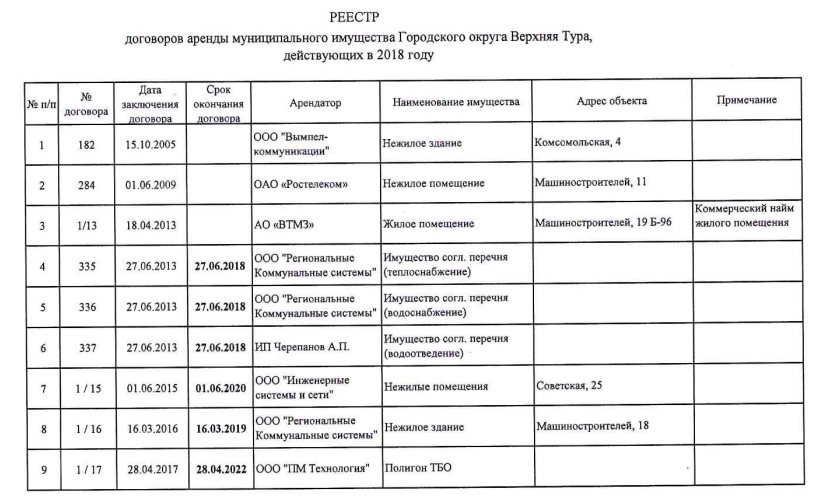 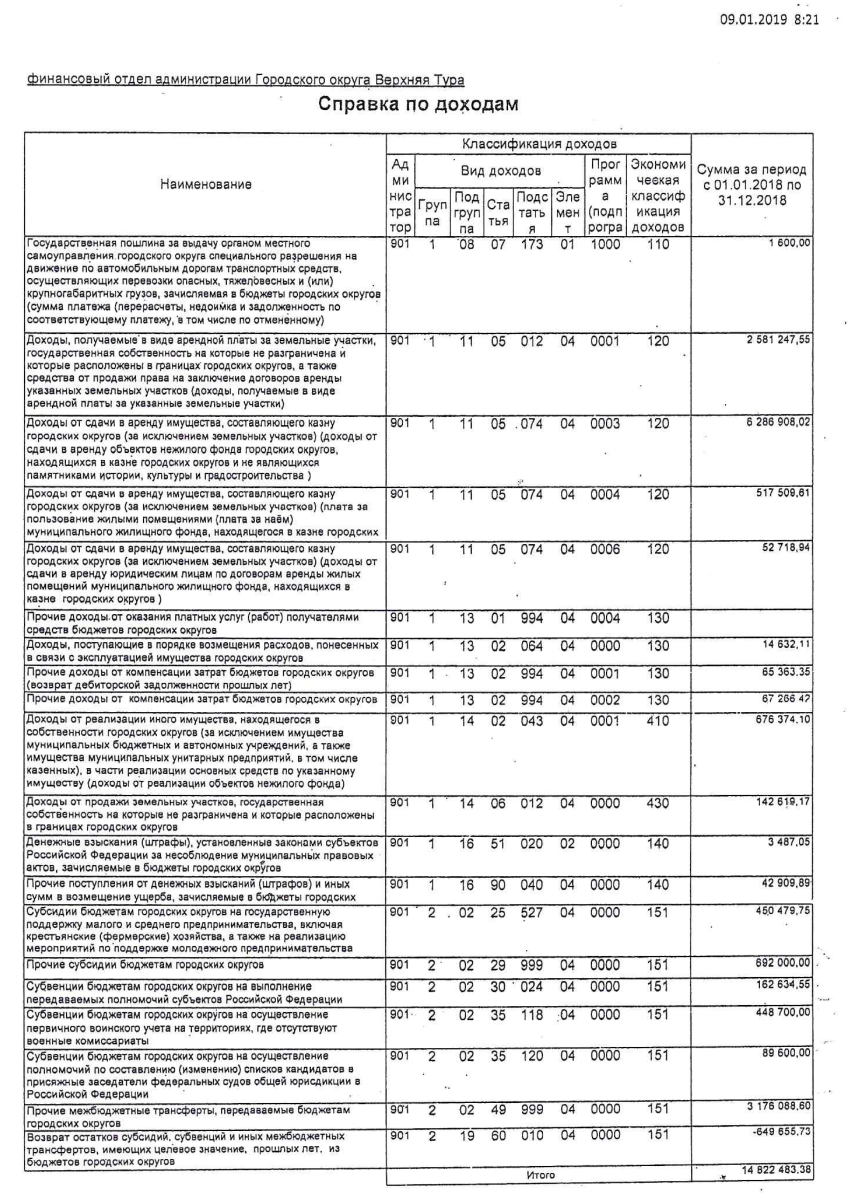 Наименование платежаКБКПлановый показатель на 2018 годИсполнение на 31.12.2018г.Исполнение, %Доходы от сдачи в аренду объектов нежилого фонда 901 111 05 074 04 0003 1204 428,86 286,9142,0Доходы от сдачи в аренду имущества  (плата за наем)901 111 05 074 04 0004 120420,0517,5123,2Прочие поступления от использования имущества (аренда жилых помещений)901 111 05 074 04 0006 12035,052,7150,6Итого4 883,86 857,1140,4